2019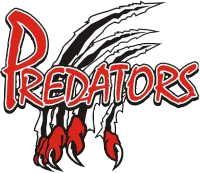 Lambton Shores Minor HockeyPicture ScheduleAt The Legacy Centre in ThedfordSome Important Information For The PicturesPlease be on time for your scheduled team slot to keep the evenings running on schedule.Dressing room space will be limited (especially for the IP players), so coming partially dressed would be a good idea.With Metcalfe Photography skates will need to be worn, and team pictures will be taken together as a group.Wednesday October 16thWednesday October 16thThursday October 17thThursday October 17th4:304:305:00IP 2013’s5:00Atom LL Red5:30IP 2014’s5:30Atom LL Black6:00Pee-wee LL Red6:00IP 2015’s and 2016’s6:30Pee-wee LL Black6:30Minor Novice7:00Atom Rep7:00Major Novice Rep7:30Bantam Rep7:30Major Novice Red 8:00Bantam LL8:00Major Novice Black8:30Midget LL Red8:30Peewee Rep9:00Midget LL Black9:00Midget Rep9:309:30